          ОБЩЕСТВО С ОГРАНИЧЕННОЙ ОТВЕТСТВЕННОСТЬЮ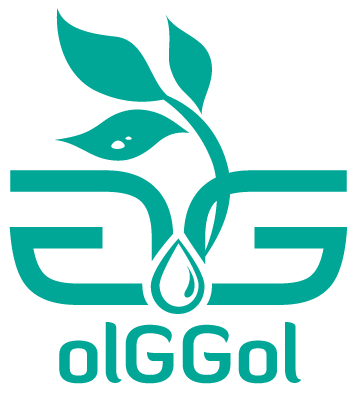 «ол Джи Джи ол»__________________________________________________________443022,Россия,  г.Самара, пр.Мальцева, дом 1, эт.2, ком.1ИНН/КПП 6318229957/631801001 ОГРН 1136318001566, р/с 40702810400050001109, к/с 30101810500000000859 в ООО КБ «Эл банк», БИК 043678859, КПО 21131456тел. 207-19-20Наименование продукцииДо 50 тыс. руб.От 50 до 100 тыс. руб.От 100 до 500 тыс. руб.Более 500 тыс. руб.Ол Джи-12135  руб.130 руб.110 руб.100 руб.Ол Джи-15148,5  руб.140 руб.120 руб.110 руб.Ол Джи-19189  руб.180 руб.150 руб.140 руб.